.32 Count Intro.  Sequence: A,A,B, A,A,A,A,B, A,A,A,B-, A,A,B-*.Note: This is a fun and dramatic dance and it is easier than it looks, from the step sheet! :)Part AR Hand Out, Twist ¼, R Coaster Step, Hitch, Knee Pops Out, In, StepStep, Do the "Jerk"- Swing Hands Up, Swing R Side, Swing L Side, Kick, KickOut, Out, Hold, Rocks With Shoulder Pops, Touch, Hold, Pivot TurnTouch Side, Cross, Touch Side, Kick, L Coaster, ¼ Turn, StepPart BSlow Sexy Forward Walks, With Hand MovementsSlow Sexy Forward Walks, With Hand Movements, Rocks(B- happens here, on 3rd B, Restart at this point,(16cts) with Part A)Kick 2X, Back, Back, Hold, Kick 2X, Back, Back, HoldHip Rolls CCW With 1/8 Pivot Turns X 4, Making A ½ TurnSexy Walks Forwards With Holds, With Hand MovementsRocks, Step Together, Hold, Raise Hands, Look UpPart B– (B Minus)On the 3rd time at Part B, just do the first 16 counts of Part B & restart with Part A.THE FINISH - (For a dramatic end) :) B-*On the Last Part B, you will be facing the back wall, just do 32 counts of Part B, which are those "Hip Rolls with 1/8 Pivot Turns", this will have you facing the front wall.  From here, just Restart with Part B again & keep doing the first 16 counts repeatedly, going forward, as the music fades.Email: dance@amychristiandance.com Website: www.linefusiondance.comSisters!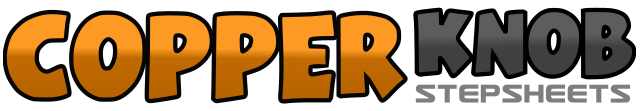 .......Count:0Wall:2Level:Phrased Intermediate.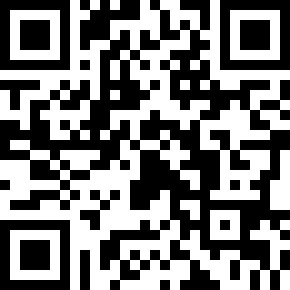 Choreographer:Amy Christian (USA)Amy Christian (USA)Amy Christian (USA)Amy Christian (USA)Amy Christian (USA).Music:Sisters Are Doin' It for Themselves - Eurythmics, Annie Lennox, Dave Stewart & Aretha Franklin : (Album: The very best of Aretha Franklin)Sisters Are Doin' It for Themselves - Eurythmics, Annie Lennox, Dave Stewart & Aretha Franklin : (Album: The very best of Aretha Franklin)Sisters Are Doin' It for Themselves - Eurythmics, Annie Lennox, Dave Stewart & Aretha Franklin : (Album: The very best of Aretha Franklin)Sisters Are Doin' It for Themselves - Eurythmics, Annie Lennox, Dave Stewart & Aretha Franklin : (Album: The very best of Aretha Franklin)Sisters Are Doin' It for Themselves - Eurythmics, Annie Lennox, Dave Stewart & Aretha Franklin : (Album: The very best of Aretha Franklin)........1-2Right hand goes out to right side, palm facing up (1), With hand still out, Twist ¼ turn right, weight on left foot(2),3&4Step back on R foot, Step L next to R, Step forward on R,5-6Hitch left knee, diagonally across right knee(5), Touch L foot to left side, Popping L knee out(6),7-8Pop L knee in(7), Step down on L foot(8).1-2Step R foot next to L, bend both knees slightly,  Swing arms, crossed at wrists, above your head(1), Straighten & swing hands down(2), 60’s A-Go Go style,3-4Look R, Angle upper body right, Swing hands up(3), bend knees slightly & snap fingers(4), 60’s A-Go Go style,5-6Look L, Angle upper body left, Swing hands up(5), bend knees slightly& snap fingers(6), 60’s A-Go Go style,7-8Kick R foot forward twice.&1-2Step R foot to R side(&), Step L foot to L side, feet apart(1), Hold(2),3-4Rock right, Pop R shoulder(3), Rock left, Pop L shoulder(4),5-6Touch R foot next to left foot(5), Hold(6),7-8Step forward on R foot(7), Pivot ½ turn left, stepping on L foot(8).1-2Touch R foot to right side(1), Cross R foot over L foot(2),3-4Touch L foot to left side(3), Kick L foot forward(4),5&6Step back on L foot, Step R next to L, Step forward on L,7-8¼ turn left, step R foot to R side(7), Step L foot next to R foot(8).1-4Step R foot over left(1), Hold(2), Step L foot over right(3), Hold(4), Hands in front, palms facing upwards, with fingers moving, (Come get it - gesture),5-8Step R foot over left, as R hand goes out to right side(5), Hold (6), Step L foot over right, as L hand goes out to left side(7), Hold(8).1-4    Step R foot over left, as R hand goes across to L shoulder(1), Hold(2), Step L foot over right, as L hand goes over to R shoulder(3), Hold(4),5-8    Hands still crossed over chest, Rock back on R(5), Rock forward on L(6), Rock back on R(7), Recover weight forwards on L foot(8).1-2Kick R foot forwards twice, (Snapping fingers twice)&3-4Step back on R foot(&), Step back on L foot(3), Hold(4),5-8Repeat steps 1-2 &3-4.1-8Step forward on R foot, pivot left with 1/8 turns with hip rolls ccw, 4 X, into ½ turn, Swing R hand ccw above in circles, or sexily run R hand over your hair & down your body.1-4Step R foot over left, as R hand goes out to R side, palms facing forward(1), Hold(2), Step L foot over right, as L hand goes out to L side, palms facing forward(3), Hold(4),5-8Step R foot over left, as R hand goes across L shoulder(5), Hold(6), Step L foot over right, as L hand goes across R shoulder(7), Hold(8).1-4Hands still crossed over chest, Rock back on R(1), Rock forward on L(2), Rock back on R(3), Rock forward on L(4),5Step R foot next to left(5),6-8Hold(6), Bend knees slightly, raise hands up, look up(7), Straighten up(8).